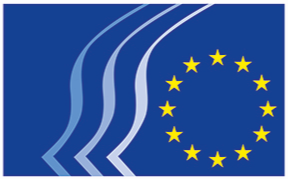 Euroopa Majandus- ja SotsiaalkomiteeBrüssel, 25. juuni 201919.–20. juunil 2019 toimunud täiskogu istungjärgul võeti vastu järgmised arvamused.MAJANDUS- JA RAHALIIT NING MAJANDUSLIK JA SOTSIAALNE ÜHTEKUULUVUSECO/479Majanduslik lähenemine ja konkurentsivõime ELi makropiirkondade riigiülestes klastritesRaportöör:	Dimitris Dimitriadis (tööandjate rühm – EL)Viide:ettevalmistav arvamus eesistujariigi Rumeenia taotluselEESC-2018-04910-00-00-ACPõhipunktidEuroopa Majandus- ja Sotsiaalkomitee tunnistab, et piirkondade- ja riikidevaheline koostöö, mis tugineb juba olemasolevatele ajaloolistele, sotsiaal-majanduslikele ja kultuurilistele sidemetele, on vajalik vastus probleemidele, mis tulenevad Euroopa Liidu (EL) kiirest laienemisest. Väga tähtis on luua omavahel ühendatud piiriülene ja sektoritevaheline koostöö süsteem ning rahastamisasutuste temaatiliste keskuste jaoks strateegiline raamistik, et viia makropiirkondades ellu sihtotstarbelisi projekte.Oma esimese kümne toimimisaasta jooksul olid neli makropiirkondlikku strateegiat ühtekuuluvuspoliitika jaoks kasulikud vahendid, tõhustades eelkõige integratsiooni ja koostööd ning tuvastades olulisi arenguprotsesse, mis hõlmavad kodanikke ja piirkondi.Sellele vaatamata on tulemuslikkus sotsiaalsete ja ruumiliste erinevuste vähendamise ja keskkonnasäästlikkuse edendamise mõttes jätkuvalt tagasihoidlik. Selle põhjuseks on valitsemise keerukus ja valitsustevahelised korraldused, bürokraatlikkus, piirkondadevahelise ühtsuse puudumine ning sotsiaalpartnerite, sotsiaal-majanduslike osalejate ja kodanikuühiskonna organisatsioonide ebapiisav kaasatus.Komitee leiab, et makropiirkondlikke strateegiaid tuleks mõista kui n-ö laboreid, milles arendatakse alt üles lähenemisviisi, millega lahendada uusi Euroopa ühiskonda ja majandust puudutavaid probleeme.Makropiirkondlikud strateegiad võivad edendada Euroopa integratsiooni, olles suur strateegiline raamistik ühtekuuluvus- ja kestliku arengu poliitika jaoks.Lisaks sellele peaksid makropiirkondlikud strateegiad olema suunatud ka eri poliitikavaldkondadele, mida edendatakse ÜRO kestliku arengu tegevuskava 2030 raames, mis võeti vastu 2015. aastal.Komitee esitab konkreetsete poliitiliste ettepanekute loetelu. Need võib võtta kokku järgmiselt: lisaks sellele, et vaja on tugevdada poliitilisi sekkumisi, peame vähendama bürokraatlikku koormust, looma toimiva võrgustiku, olemasolevate andmebaaside omavahelise ühendatuse ja haldamise ning seadma prioriteediks sotsiaalpartnerite, kohalike sotsiaal-majanduslike osalejate ja kodanikuühiskonna organisatsioonide võrgustike ja klastrite loomise. Tulevikus saavad makropiirkondlikud strateegiad märkimisväärset kasu tõhusatest haridusvõrgustikest.Sidusrühmade jaoks makropiirkondlike strateegiate loomine ja elluviimine aitab oluliselt suurendada läbipaistvust, võrgustike loomist ja osalemist.Kontaktisik:Georgios Meleas(Tel: 00 32 2 546 97 95 – e-post: georgios.meleas@eesc.europa.eu)ECO/486Euroopa investeerimiskava: ülevaade ja edasised sammudRaportöör:	Petr Zahradník (tööandjate rühm – CZ)Kaasraportöör:Javier Doz Orrit (töötajate rühm – ES)Viide:COM(2018) 771 finalEESC-2019-00069-00-00-ACPõhipunktidEuroopa Majandus- ja Sotsiaalkomiteeväljendab heameelt Euroopa investeerimiskava üle, sest see aitab edendada investeeringuid ELis ja kasutada piiratud rahalisi vahendeid tulemuslikumalt üleeuroopalisteks strateegilisteks investeeringuteks, millega jaotatakse ELi rahalised vahendid ümber uut moodi;soovitab seada ELi investeerimiseesmärgi pikaajalise ja kestliku investeerimispoliitika üheks kriteeriumiks;peab vajalikuks lisasuuniseid, et saavutada suurem geograafiline ja valdkondlik tasakaal Euroopa investeerimiskava ja InvestEU programmi strateegiliste eesmärkide täitmisel;nõuab mitme programmi või projekti kombineerimise eeskirjade lihtsustamist;nõuab suuremaid jõupingutusi, et kaasata liikmesriike toetama suuremahulisi Euroopa projekte, nagu SESAR, ERTMS või ELi arukad võrgud, sest see on InvestEU programmi kõige tähtsamaid lisaväärtusi;toetab väga komisjoni jõupingutusi teha kindlaks intensiivsema investeerimistegevuse peamised takistused ühtse turu keskkonna valdkondades, lõimides infrastruktuurile, haridusele ja oskustele esitatavad nõuded ning ühtlustades riigiabi eeskirju;kutsub ELi ametiasutusi üles tugevdama InvestEU programmi finantssuutlikkust mitmeaastases finantsraamistikus 2021–2027;teeb ettepaneku laiendada InvestEU programmi ulatust, et pakkuda Euroopa ettevõtjatele vajalikke tagatisi, mis võimaldaksid neil investeerida väljaspool ELi ja edendada ELi kaubandust;soovitab komisjonil tungivalt suurendada jõupingutusi, et parandada Euroopa ettevõtjate ja kodanike teadlikkust Euroopa investeerimiskavast saadava kasu kohta, eelkõige seoses VKEdega, andes neile seega ELi panuse kohta rohkem teavet.Kontaktisik:Krisztina Perlaky-Tóth(Tel: 00 32 2 546 97 40 – e-post: Krisztina.PerlakyToth@eesc.europa.eu)ECO/489Euro rahvusvahelise rolli tugevdamineRaportöör:	Philip von Brockdorff (töötajate rühm – MT)Kaasraportöör:Dimitris Dimitriadis (tööandjate rühm – EL)Viide:COM(2018) 796 finalEESC-2019-00073-00-00-ACPõhipunktidEuroopa Majandus- ja Sotsiaalkomiteemärgib, et euro rahvusvaheline roll ei ole veel jõudnud tagasi tasemele, kus see oli enne finantskriisi;on seisukohal, et sotsiaalne ühtekuuluvus, ülespoole suunatud majanduslik lähenemine ning konkurentsivõime ja innovatsiooni edendamine peaks olema see, millele tuginedes euroala majandus jõudu kogub ning euro tugevamat rahvusvahelist rolli toetab;leiab, et see eeldab muu hulgas majandus- ja rahaliidu ning pangandusliidu loomise lõpuleviimist;kordab sellega seoses VKEde toetamise ja tootlikkuse jätkuva suurendamise olulisust selleks, et suurendada euroala konkurentsivõimet rahvusvahelistel turgudel;peab vajalikuks tegeleda euroala avaliku sektori võlakirjaturu killustatuse probleemiga, uurides võimalusi luua likviidsemaid ja turvalisemaid eurodes hoitavaid varasid;leiab, et euro rahvusvahelist rolli võib aidata tugevdada Euroopa Keskpank, täites talle pandud ülesannet säilitada hindade stabiilsus ja toetades majandus- ja rahaliidu ning kapitaliturgude liidu süvendamist;on arvamusel, et Euroopa finantssektori tugevdamiseks ja sealhulgas tugevama finantsturu infrastruktuuri ja kindlate viiteintressimäärade tagamiseks on vaja võtta lisameetmeid;leiab, et euro tugevama rahvusvahelise rolli saavutamiseks on otsustav ka euro laialdasema kasutamise edendamine strateegilistes sektorites;kutsub liikmesriike üles kasutama rahvusvahelises diplomaatias ühtsemat lähenemisviisi ja ettevaatavamat hoiakut ELi huvide edendamiseks, mis võib suurendada kaubandusvõimalusi.Kontaktisik:Alexander Alexandrov(Tel: 00 32 2 546 98 05 – e-post: alexander.alexandrov@eesc.europa.eu)ÜHTNE TURG, TOOTMINE JA TARBIMINEINT/871Euroopa sotsiaalmajanduse ettevõtete õigusraamistikRaportöör: 	Alain Coheur (Euroopa mitmekesisuse rühm – BE)Viide:omaalgatuslik arvamusEESC-2019-00346-00-00-ACPõhipunktidOma arvamuses kutsub Euroopa Majandus- ja Sotsiaalkomitee komisjoni ülesalgatama uuringu piiratud kasumlikkuse mõiste ja sellele tegevusmudelile vastavate ärimudelite kohta, et paremini tuvastada vajadused ja vajaduse korral koostada parimad tavad;laiendama riigiabina käsitlemise teatises esitatud sätted kõigile sotsiaalmajanduse ettevõtetele;koostama tõlgendava teatise nii Euroopa Liidu toimimise lepingu artikli 54 kui ka lepingu konkurentsiõigust käsitlevate artiklite kohta, et täpsustada ELi õiguses mittetulunduslikkuse mõiste;lisama ELi toimimise lepingule protokolli ettevõtlusvormide mitmekesisuse kohta, võttes eeskujuks protokolli nr 26 üldist majandushuvi pakkuvate teenuste kohta.Kontaktisik:	Marie-Laurence Drillon(Tel: 00 32 2 546 8320 – e-post: marie-laurence.drillon@eesc.europa.eu)	Transport, energeetika, infrastruktuur ja infoühiskondTEN/692Sotsiaalõiguste samba parem rakendamine ja esmaste teenuste edendamineRaportöör:	Raymond Hencks (töötajate rühm – LU)Kaasraportöör: 	Krzysztof Balon (Euroopa mitmekesisuse rühm – PL)Viide: 		omaalgatuslik arvamusEESC-2019-00989-00-00-ACPõhipunktidEuroopa sotsiaalõiguste samba 20. põhimõttes sätestatakse liidus mõiste „esmatähtsad teenused“, mis sellisena puudub aluslepingutes, kuid millega nähakse ette järgmine: „Igaühel on õigus saada juurdepääs kvaliteetsetele esmatähtsatele teenustele, sealhulgas vesi, kanalisatsioon, energia, transport, finantsteenused ja digitaalne kommunikatsioon. Toetatakse sellistele teenustele juurdepääsu nende inimeste puhul, kes seda vajavad“.Arvestades näiteid teenustest, mida peetakse 20. põhimõtte kohaselt esmatähtsaks, leiab komitee, et tegemist on üldist majandushuvi pakkuvate teenustega, mis on juba hõlmatud ELi õigusega, täpsemalt Euroopa Liidu toimimise lepingule lisatud protokolliga nr 26 üldhuviteenuste kohta, mille tõlgendavad sätted lähevad kaugemale lihtsalt kvaliteetse juurdepääsu tagamisest, ent osa neist teenustest on liikmesriikides – väga erineval määral – ebapiisavalt reguleeritud ja rakendatud.Seepärast pooldab komitee seda, et Euroopa sotsiaalõiguste samba 20. põhimõttes kinnitatakse õigust pääseda juurde esmatähtsatele teenustele / üldist majandushuvi pakkuvatele teenustele, mis on sotsiaalse õigluse oluline element ja mille alus on kasutajate võrdse kohtlemise põhimõte, mis keelab igasuguse diskrimineerimise või tõrjumise, ning põhimõte, et üldine juurdepääs peaks olema taskukohane ja kvaliteetne.Kontaktisik:	Agota Bazsik(Tel: 00 32 2 546 8658 – e-post: Agota.Bazsik@eesc.europa.eu)	PÕLLUMAJANDUS, MAAELU ARENG JA KESKKONDNAT/774Liidu elanikkonnakaitse mehhanismRaportöör:	Panagiotis Gkofas (Euroopa mitmekesisuse rühm – EL)Viide:COM(2019) 125 final – 2019/0070 (COD)EESC-2019-01772-00-00-ACPõhipunktidEuroopa Majandus- ja Sotsiaalkomitee peab tervitatavaks kõnealust ettepanekut vaadata läbi liidu elanikkonnakaitse mehhanismi praegune raamistik ja seda tugevdada.Kontaktisik:Arturo Iniguez(Tel: 00 32 2 546 87 68 – e-post: Arturo.Iniguez@eesc.europa.eu)	TÖÖHÕIVE, SOTSIAALKÜSIMUSED JA KODAKONDSUSSOC/625Tööhõivepoliitika suunisedRaportöör: 	Ana Bontea (tööandjate rühm – RO)Viide:COM(2019) 151 final
				EESC-2019-01577-00-00-ACPõhipunktidKomitee on oma varasemates arvamustes sõnastanud järeldusi ja soovitusi liikmesriikide tööhõivepoliitika suuniste kohta, mida ta soovib nüüdses arvamuses korrata ning aluseks võtta. Komitee kordab ka oma järeldusi ja soovitusi Euroopa sotsiaalõiguste samba kohta.Komitee tunneb heameelt Euroopa ja riigi tasandi meetmete üle, mis on toonud kaasa edusammud tööhõive valdkonnas, ning soovitab need säilitada ja neid arendada, et tagada majandusliku elujõulisuse ja sotsiaalse kestlikkuse, kvalifitseeritud, koolitatud ja seega uuteks ja eriti tehnoloogilisteks muutusteks paremini ette valmistunud tööjõu ning samuti majanduse arengule reageerivate tööturgude edendamine.Tööturu ja sotsiaalõiguste reguleerimise poliitika väljatöötamisel tuleb harmooniliselt ühendada konkurentsivõime, tootlikkuse ja sotsiaalse kestlikkuse / töötajate õiguste mõõde. Kõigis meetmetes tuleks tagada sobiv tasakaal majandusliku, sotsiaalse ja keskkonnaalase kestlikkuse vahel.Tuleks edendada poliitikat ja struktuurireforme, et hõlbustada kvaliteetsete töökohtade loomist, vastutustundliku ettevõtluse edendamist ning VKEde ja sotsiaalsete ettevõtete arendamist.Komitee rõhutab, kui oluline on tagada kaasav, võrdne ja kvaliteetne tehniline, kutse- ja kolmanda taseme haridus, sealhulgas kõrgharidus. Samuti on vaja tagada heal tasemel vajalikud oskused ja teadmised tööhõiveks, inimväärseks tööks ja ettevõtluseks ning edendada elukestva õppe võimalusi kõigi jaoks.Lõpetuseks tuletab komitee meelde, et reformide kavandamise ja rakendamise parandamiseks ning nende jälgimiseks on oluline, et sotsiaaldialoog toimiks nõuetekohaselt.Kontaktisik:Ana Dumitrache(Tel: +32 2 546 8131 – e-post: ana.dumitrache@eesc.europa.eu)SOC/627Õigusriigi edasine tugevdamine liidus. Hetkeseis ja võimalikud edasised sammudRaportöörid:	Jukka Ahtela (tööandjate rühm – FI)José Antonio Moreno Díaz (töötajate rühm – ES)Karolina Dreszer-Smalec (Euroopa mitmekesisuse rühm – PL)Viide:		COM(2019) 163 finalEESC-2019-02454-00-00-ACPõhipunktidEuroopa Majandus- ja Sotsiaalkomitee tunneb heameelt komisjoni teatise ja tema püüdluste üle kasutada õigusriigi põhimõtte tugevdamiseks muid vahendeid. Komitee arvates on oluline kaasata kodanikuühiskond võimalikult suures ulatuses kõnealuste vahendite väljatöötamisse ja rakendamisse ning teha nende hääled kuuldavaks, kes kaitsevad põhiõigusi ja õigusriigi põhimõtete järgimist liikmesriikides. Seetõttu avaldab komitee kahetsust, et teatist käsitlenud aruteluperiood ei olnud pikem, et võimaldada põhjalikumat konsulteerimist.Kodanikuühiskonna organisatsioonidel, inimõiguste kaitsjatel, rikkumisest teatajatel ja ajakirjanikel on olulised järelevalveülesanded. Komitee kutsub ELi ja liikmesriike üles suurendama nende kaitset. Järgmises mitmeaastases finantsraamistikus tuleks tugevdada kõnealuste osalejate suutlikkust tegeleda järelevalve, teadlikkuse suurendamise, huvide kaitsmise ja vaidluste lahendamisega põhiõiguste ja õigusriigi põhimõtte järgimise valdkonnas kõikides liikmesriikides.Tulevane põhiõiguste eest vastutav Euroopa Komisjoni asepresident peaks vastutama ka järelevalve eest kodanikuühiskonnale, inimõiguste kaitsjatele ja ajakirjanikele soodsa keskkonna üle. Komitee kordab oma üleskutset luua kodanikuühiskonna tegutsemisruumi käsitleva ELi ombudsmani ametikoht.Komitee tuletab meelde oma toetust institutsioonidevahelisele raamistikule, mille eesmärk on jälgida põhiõiguste ja õigusriigi põhimõtete järgimist ELi liikmesriikides. Õiguslikult siduv mehhanism peaks hõlmama ennetavat komponenti, mis võimaldab ekspertidel ja kodanikuühiskonna esindajatel esitada varajase hoiatuse konkreetsete arengusuundade kohta ja arutada lahenduste ettepanekuid, kaasates kõiki asjaomaseid sidusrühmi.Komitee teeb ettepaneku luua ELi tasandil iga-aastane põhiõiguste ja õigusriigi põhimõtete teemaline foorum, et võimaldada ELi poliitikakujundajatel saada vahetult rohujuure tasandi organisatsioonidelt varajane hoiatus ELi lepingu artikli 2 suhtes esilekerkivate probleemide kohta. Foorum hõlbustaks ka vastastikust õppimist, usalduse suurendamist ja riikidevahelist koostööd kõigi asjaomaste sidusrühmade (ettevõtjad, ametiühingud, kodanikuühiskonna organisatsioonid, riikide inimõiguste institutsioonid ja avaliku sektori asutused) vahel.Nii formaalsel kui ka mitteformaalsel haridusel on oluline roll demokraatliku ja õigusriigi kultuuri kujundamisel. Komitee kutsub Euroopa Komisjoni üles tegema ettepaneku kaugelevaatava teabevahetus-, haridus- ja kodanike teadlikkuse suurendamise strateegia kohta, mis käsitleb põhiõigusi, õigusriigi põhimõtet ja demokraatiat.Kontaktisik:	June Bedaton(Tel: 00 32 2 546 8134 – e-post: june.bedaton@eesc.europa.eu)	ELi PIKAAJALINE STRATEEGIA KASVUHOONEGAASIDE HEITKOGUSTE VÄHENDAMISEKSSC/051ELi pikaajaline strateegia kasvuhoonegaaside heitkoguste vähendamiseks (teatis)Raportöör:	Pierre Jean Coulon (töötajate rühm – FR)Kaasraportöör:	Stefan Back (tööandjate rühm – SE)Viide:COM(2018) 773 finalEESC-2018-05700-00-00-ACPõhipunktidKomitee toetab kindlalt eesmärki muuta ELi majandus 2050. aastaks kliimaneutraalseks sotsiaalselt õiglasel ja kulutõhusal viisil. Selline üleminek on Euroopas võimalik ja kasulik. Komitee toetab Euroopa Komisjoni teatises esitatud üldprioriteete. Komitee palub liikmesriikidel toetada eesmärki muuta Euroopa Liidu majandus kliimaneutraalseks 2050. aastaks. Komitee kutsub ettevõtjaid, ametiühinguid, valitsusväliseid organisatsioone ja riikide majandus- ja sotsiaalkomiteesid üles seda eesmärki toetama.Komitee leiab, et kliimaneutraalse ühiskonna saavutamiseks 2050. aastaks on hädavajalik kehtestada 2030. aasta järgne strateegia.Komitee rõhutab, et ühiskond tuleb muuta kliimaneutraalseks konkurentsipõhise, sotsiaalselt õiglase ja mitmepoolse lähenemisviisiga ning et kodanikuühiskonna, sealhulgas kõigi kodanike, ettevõtjate ja organisatsioonide täieliku osalemise ja toetuse saamiseks tuleb võtta kasutusele asjakohased vahendid. See hõlmab seda, et CO2-heite maksustamise kavandamisel ja rakendamisel võetakse arvesse selle mõju ettevõtjatele ja kodanikele.Komitee toonitab, et tähtis on võtta meetmeid ka kohalikul ja piirkondlikul tasandil ning kaasata täiel määral kohalikud ja piirkondlikud omavalitsused.Komitee toonitab ühtlasi kolmandate riikidega loodud suhete tähtsust, sest need aitavad kaasata rohkem riike ennetavasse kliimastrateegiasse ning tagada võrdsed võimalused ELi tööstusele ja mõjutada standardite kehtestamist.Kavandatud strateegia rakendamisel on ülitähtis rahastamine. Seetõttu kordab komitee oma soovitust anda teadus- ja arendustegevuse ning tööstusliku kasutuselevõtu toetamiseks piisavalt eelarvevahendeid.Komitee märgib, kui oluline on bioenergia koos CO2 kogumise, säilitamise ja looduslike sidujatega, näiteks metsad, säästev põllumajandus, karjamaa ja turbaalad.Komitee on seisukohal, et Euroopa vajab üleminekuks kliimaneutraalsele majandusele ühiskondlikku lepet, milles lepivad kokku EL, liikmesriigid, piirkonnad, linnad, sotsiaalpartnerid ja organiseeritud kodanikuühiskond, et kedagi ei jäetaks maha.Komitee teeb ettepaneku, et algatataks alaline kodanikega peetav dialoog, mis oleks kohustuslik kõigi peamiste poliitiliste otsuste ja kõiki asjaomaseid õigusakte puudutavate algatuste ettevalmistamisel ELi, riigi, piirkonna ja kohalikul tasandil. Panus dialoogi ja selle arvesse võtmise viis peaksid olema avalikkusele nähtavad. Dialoogi nähtavuse tagamiseks tuleks sellest teha volinike kohustus.Kontaktisik:Stella Brozek-Everaert	(Tel: 00 32 2 546 92 02– e-post: Stella.BrozekEveraert@eesc.europa.eu)____________19.–20. JUUNI 2019. AASTA

TÄISKOGU ISTUNGJÄRK

KOKKUVÕTE VASTUVÕETUD ARVAMUSTESTKäesolev dokument on kättesaadav ELi ametlikes keeltes komitee kodulehel:https://www.eesc.europa.eu/en/our-work/opinions-information-reports/plenary-session-summariesDokumendis nimetatud arvamustega saab tutvuda internetis, kasutades komitee otsingumootorit:https://dmsearch.eesc.europa.eu/search/opinion